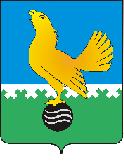 Ханты-Мансийский автономный округ-Юграмуниципальное образованиегородской округ город Пыть-ЯхАДМИНИСТРАЦИЯ ГОРОДАР А С П О Р Я Ж Е Н И ЕОт 14.10.2019									№ 2308-раО назначении ответственных лиц за формирование и размещениеинформации на едином портале бюджетной системы Российской ФедерацииРуководствуясь приказом Министерства финансов Российской Федерации от 28 декабря 2016 года № 243н «О составе и порядке размещения и предоставления информации на едином портале бюджетной системы Российской Федерации» (далее – приказ Минфина России): 	1.	Утвердить перечень ответственных лиц за формирование и размещение информации на едином портале бюджетной системы Российской Федерации (далее – единый портал) (приложение).	2.	Наделить ответственных лиц правом подписи с использованием усиленной квалифицированной электронной подписи на едином портале.	3.	Полномочия по утверждению заявок возложить на следующих лиц:	-Заместителя главы города - председатель комитета по финансам Стефогло В.В.;	- Заместителя председателя комитета по финансам Баляеву Е.Г.	4.	Назначить ответственных лиц за техническое обеспечение работы с единым порталом:	- Начальника отдела по информационным ресурсам администрации города Пыть-Яха Мерзлякова А.А;- Главного специалиста отдела казначейского контроля комитета по финансам администрации города Пыть-Яха Гаврилова Ивана Владимировича.	5.	Ответственным лицам, обеспечить формирование и размещение информации для публикации на едином портале в сроки, установленные приказом Минфина России.	6.	Настоящее распоряжение вступает в силу с 1 января 2020 года.	7.	Контроль за выполнением распоряжения возложить на заместителя главы города - председателя комитета по финансам.И.о.главы города Пыть-Яха							А.Ф.ЗолотухинПриложениек распоряжению администрациигорода Пыть-Яхаот 14.10.2019 № 2308-раПеречень ответственных лиц за формирование и размещение информации на едином портале бюджетной системы Российской Федерации№ п/п Вопросы и варианты ответовОтветственные лица№ п/п Вопросы и варианты ответовОтветственные лица1.Перечень бюджетов Дмитренко Г.М.2.Общие сведения о публично-правовом образовании городского округа, формирующего и исполняющего бюджетДмитренко Г.М.Гаврилов И.В.3.Муниципальные правовые акты городского округа, регулирующие бюджетные правоотношенияМедведев С.М.Фатхиева Л.Н.Кочурова И.Г.Коншина А.А.Дмитренко Г.М.4.Иные нормативные правовые акты и иные документы, регламентирующие отношения в бюджетной и налоговой сфереМедведев С.М.Фатхиева Л.Н.Маслак С.В.5.Классификация расходов бюджета муниципального образования городской округ город Пыть-Ях, доходов бюджета муниципального образования городской округ город Пыть-Ях, источников финансирования дефицита бюджета муниципального образования городской округ город Пыть-ЯхМедведев С.М.Спехова О.В.Фатхиева Л.Н. Кочурова И.Г.6.Перечень и коды главных администраторов доходов бюджета муниципального образования городской округ город Пыть-ЯхФатхиева Л.Н.7.Перечень подвидов доходов по видам доходов, главными администратором которых является МКУ Администрация города Пыть-ЯхаФатхиева Л.Н.8.Перечень и коды главных распорядителей средств бюджета городского округа Медведев С.М.Спехова О.В.9.Перечень и коды главных администраторов источников финансирования дефицита бюджета городского округа Фатхиева Л.Н. Кочурова И.Г.10.План-график реализации бюджетного процесса на текущий год с указанием ответственных за выполнение мероприятий плана-графика и результатов их реализации Баляева Е.Г.11.Информация о правилах, порядках и сроках составления проекта бюджета городского округа, органах, осуществляющих составление проекта бюджета городского округа, документах, необходимых для составления проекта бюджета городского округа, основных документах, формируемых при составлении проекта бюджета городского округа Баляева Е.Г.12.План-график составления проекта бюджета городского округа с указанием ответственных за выполнение мероприятий указанного плана-графика и результатов их реализацииБаляева Е.Г.13.Прогноз социально-экономического развития городского округа и иные сведения, необходимые для составления проекта бюджета городского округаМаслак С.В.14.Порядок разработки и утверждения бюджетного прогноза городского округа на долгосрочный периодБаляева Е.Г.15.Проект бюджетного прогноза, бюджетный прогноз, изменения в бюджетный прогноз городского округа на долгосрочный периодБаляева Е.Г.16.Прогноз социально-экономического развития городского округа на долгосрочный периодМаслак С.В.17.Порядок разработки среднесрочного финансового плана муниципального образованияБаляева Е.Г.18.Среднесрочный финансовый плана муниципального образования Баляева Е.Г.19.Информация о порядках формирования и использования бюджетных ассигнований дорожного фонда городского округаФатхиева Л.Н.Медведев С.М.20.Информация о структуре и содержании решения о бюджете городского округаБаляева Е.Г.21.Порядок рассмотрения и утверждения решения о бюджете городского округаБаляева Е.Г.22.Информация о документах и материалах, представляемых в представительный орган одновременно с проектом решения о бюджете городского округа, проектом решения о внесении изменений в решение о бюджете городского округаМедведев С.М.Спехова О.В.Фатхиева Л.Н.Кочурова И.Г.23.Проект решения о бюджете городского округа, решения о бюджете городского округа, проект решения о внесении изменений в решение о бюджете городского округа, решение о внесении изменений в решение о бюджете городского округаМедведев С.М.Спехова О.В.Фатхиева Л.Н.Кочурова И.Г.24.Документы и материалы, представляемые в представительный орган одновременно с проектом решения о бюджете городского округа, проектом решения о внесении изменений в решение о бюджете городского округаМедведев С.М.Фатхиева Л.Н.Кочурова И.Г.25.Информация о порядке исполнения бюджета городского округа по расходам, источникам финансирования дефицита бюджета городского округаМедведев С.М.Твердохлеб А.В.Фатхиева Л.Н.Кочурова И.Г.Коншина А.А.26.Информация об основах кассового обслуживания исполнения бюджета городского округаМедведев С.М.Твердохлеб А.В.Фатхиева Л.Н.Кочурова И.Г.27.Общая информация об органах, обеспечивающих и организующих исполнение бюджета городского округаБаляева Е.Г. 28.Сведения о руководителях органов, обеспечивающих и организующих исполнение бюджета городского округа, биографии и фотографии указанных руководителейБаляева Е.Г. Гаврилов И.В.29.Общая информация о качестве финансового менеджмента, осуществляемого главными администраторами средств бюджета городского округаМедведев С.М.30.Результаты мониторинга оценки качества финансового менеджмента, осуществляемого главными администраторами средств бюджета городского округаМедведев С.М.Кочурова И.Г.Медведева Н.А.Коншина А.А.Витовская Н.В.31.Информация о порядке формирования и ведения сводной бюджетной росписи, бюджетной росписи, бюджетной сметы казенных учреждений, плана финансово-хозяйственной деятельности бюджетных и автономных учреждений городского округаМедведев С.М.Белоус Е.В.32.Информация о порядке формирования муниципальных заданий на оказание муниципальных услуг и выполнение работМедведев С.М.33.Информация о порядке составления и ведения кассового плана бюджета городского округаМедведев С.М.Фатхиева Л.Н.34.Сводная бюджетная роспись бюджета городского округаМедведев С.М.Фатхиева Л.Н.Кочурова И.Г.35.Информация об исполнении судебных актов по обращению взыскания на средства бюджета городского округаКочурова И.Г. Коншина А.А.Витовская Н.В.36.Информация об исполнении решений налоговых органов о взыскании налога, сбора, пеней и штрафов, предусматривающих взыскания на средства бюджета городского округаКочурова И.Г. Коншина А.А.Витовская Н.В.37.Информация о детализации финансовой отчетностиКочурова И.Г.Коншина А.А.Витовская Н.В.38.Сроки представления бюджетной отчетности Кочурова И.Г.Коншина А.А.Витовская Н.В.39.Отчетность главного администратора средств бюджета, бюджетная отчетность городского округа, отчет об исполнении бюджета городского округа, бюджетная отчетность получателя бюджетных средств, бухгалтерская отчетность бюджетных и автономных учреждений городского округаКочурова И.Г.Коншина А.А.Витовская Н.В.40.Решение об исполнении бюджета городского округаМедведев С.М.Фатхиева Л.Н.Кочурова И.Г. Витовская Н.В.Коншина А.А.41.Информация о порядке и сроках составления, внешней проверке, рассмотрении и утверждении бюджетной отчетности бюджета городского округа, об органах, осуществляющих проведение внешней проверкиКочурова И.Г.Коншина А.А.Витовская Н.В.42.Заключение органа внешнего муниципального контроля на отчет об исполнении бюджета городского округаБаляева Е.Г.43.Правила и порядки финансового обеспечения муниципальных учреждений городского округаБаляева Е.Г.44.Информация о порядках осуществления бюджетных инвестиций и предоставления субсидий на осуществление капитальных вложений в объекты муниципальной собственности, предоставления бюджетных инвестиций юридическим лицам, не являющимся муниципальными учреждениями и муниципальными унитарными предприятиями городского округаМаслак С.В.Медведев С.М.45.Объем расходов на осуществление бюджетных инвестиций и предоставление субсидий на осуществление капитальных вложений в объекты муниципальной собственности, бюджетных инвестиций юридическим лицам, не являющимся муниципальными учреждениями и муниципальными унитарными предприятиями городского округаМедведев С.М.46.Информация о кассовом исполнении по расходам на осуществление бюджетных инвестиций и предоставление субсидий на осуществление капитальных вложений в объекты муниципальной собственности, бюджетных инвестиций юридическим лицам, не являющимся муниципальными учреждениями и муниципальными унитарными предприятиями городского округаКочурова И.Г.Витовская Н.В.Медведев С.М.Коншина А.А.47.Формы и условия предоставления межбюджетных трансфертов бюджетам Баляева Е.Г.48.Перечень и объем представленных межбюджетных трансфертов бюджетам Фатхиева Л.Н.49.Информация о кассовом исполнении по расходам на предоставление межбюджетных трансфертов из местных бюджетовБаляева Е.Г.50.Порядок использования бюджетных ассигнований резервного фонда местной администрацииМедведев С.М.51.Перечень публичных и публичных нормативных обязательств бюджета городского округаМедведев С.М.52.Информация о муниципальных программах городского округа, включая показатели результативности реализации основных мероприятий, подпрограмм муниципальных программ и муниципальных программ городского округа и результаты их выполненияМаслак С.В.Медведев С.М.53.Информация о кассовом исполнении по расходам бюджета городского округаКочурова И.Г.Витовская Н.В.Медведев С.М.Коншина А.А.54.Информация о видах доходов бюджета городского округа, нормативах отчислений доходов в бюджетыФатхиева Л.Н.55.Реестр источников доходов бюджета городского округаФатхиева Л.Н.56.Прогноз доходов бюджета городского округаФатхиева Л.Н.57.Общая информация о составе программы муниципальных заимствований городского округа Кочурова И.Г.Витовская Н.В.Коншина А.А.58.Понятие муниципальных гарантий, общая информация о составе программы муниципальных гарантийКочурова И.Г.Витовская Н.В.Коншина А.А.59.Программа муниципальных заимствований городского округаКочурова И.Г.Витовская Н.В.Коншина А.А.60.Программа муниципальных гарантий городского округаКочурова И.Г.Витовская Н.В.Коншина А.А.61.Особенности эмиссии муниципальных ценных бумаг городского округаБелоус Е.В.62.Отчет об итогах эмиссии муниципальных ценных бумаг городского округаБелоус Е.В.63.Порядок осуществления полномочий органами внешнего и внутреннего муниципального финансового контроля по внешнему и внутреннему муниципальному финансовому контролюМедведева Н.А.64.Порядок исполнения решения о применении бюджетных мер принужденияБаляева Е.Г.65.Информация о текущих событиях в сфере управления муниципальными финансами городского округа (новостная информация)Баляева Е.Г.66.Порядок взаимодействия финансовых органов муниципальных образований с субъектами контроля, указанными в п. 4 и 5 Правил осуществления контроля, предусмотренного частью 5 статьи 99 Федерального закона «О контрактной системе в сфере закупок товаров, работ, услуг для обеспечения государственных и муниципальных нужд» Дмитренко Г.М.Саметова Г.Ф.67.Перечень кодов целевых статей расходов местного бюджета Медведев С.М.68.Нормативно-правовые акты финансовых органов муниципальных образований об установлении порядка применения бюджетной классификации Российской Федерации в части, относящейся к бюджету муниципального образования Медведев С.М.